§13.  Legislative approval of trade agreements1.  Definitions.  As used in this section, unless the context otherwise indicates, the following terms have the following meanings.A.  "Commission" means the Citizen Trade Policy Commission established in Title 5, section 12004‑I, subsection 79‑A.  [PL 2009, c. 385, §1 (NEW).]B.  "Trade agreement" means an agreement reached between the United States Government and any other country, countries or other international political entity or entities that proposes to regulate trade, procurement, services or investment among the parties to the agreement.  "Trade agreement" includes, but is not limited to, any agreements under the auspices of the World Trade Organization, all regional free trade agreements, including the North American Free Trade Agreement and the Central America Free Trade Agreement and all bilateral agreements entered into by the United States, as well as requests for binding agreement received from the United States Trade Representative.  [PL 2009, c. 385, §1 (NEW).][PL 2009, c. 385, §1 (NEW).]2.  State official prohibited from binding the State.  If the United States Government provides the State with the opportunity to consent to or reject binding the State to a trade agreement, or a provision within a trade agreement, then an official of the State, including but not limited to the Governor, may not bind the State or give consent to the United States Government to bind the State in those circumstances, except as provided in this section.[PL 2009, c. 385, §1 (NEW).]3.  Receipt of request for trade agreement.  When a communication from the United States Trade Representative concerning a trade agreement provision is received by the State, the Governor shall submit a copy of the communication and the proposed trade agreement, or relevant provisions of the trade agreement, to the chairs of the commission, the President of the Senate, the Speaker of the House of Representatives, the Maine International Trade Center and the joint standing committees of the Legislature having jurisdiction over state and local government matters and business, research and economic development matters.[PL 2009, c. 385, §1 (NEW).]4.  Review by commission.  The commission, in consultation with the Maine International Trade Center, shall review and analyze the trade agreement and issue a report on the potential impact on the State of agreeing to be bound by the trade agreement, including any necessary implementing legislation, to the Legislature and the Governor.[PL 2009, c. 385, §1 (NEW).]5.  Legislative approval of trade agreement required.  Unless the Legislature by proper enactment of a law authorizes the Governor or another official of the State to enter into the specific proposed trade agreement, the State may not be bound by that trade agreement.[PL 2009, c. 385, §1 (NEW).]SECTION HISTORYPL 2009, c. 385, §1 (NEW). The State of Maine claims a copyright in its codified statutes. If you intend to republish this material, we require that you include the following disclaimer in your publication:All copyrights and other rights to statutory text are reserved by the State of Maine. The text included in this publication reflects changes made through the First Regular and First Special Session of the 131st Maine Legislature and is current through November 1, 2023
                    . The text is subject to change without notice. It is a version that has not been officially certified by the Secretary of State. Refer to the Maine Revised Statutes Annotated and supplements for certified text.
                The Office of the Revisor of Statutes also requests that you send us one copy of any statutory publication you may produce. Our goal is not to restrict publishing activity, but to keep track of who is publishing what, to identify any needless duplication and to preserve the State's copyright rights.PLEASE NOTE: The Revisor's Office cannot perform research for or provide legal advice or interpretation of Maine law to the public. If you need legal assistance, please contact a qualified attorney.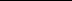 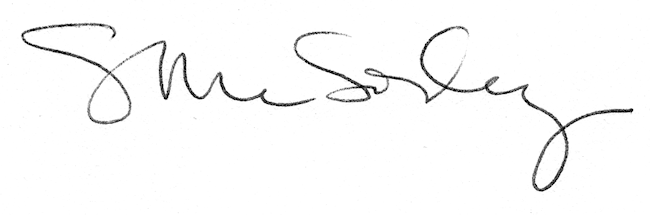 